TRIVIS - Střední škola veřejnoprávní a Vyšší odborná škola prevence kriminality 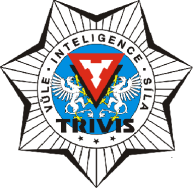 a krizového řízení Praha,s. r. o.Hovorčovická 1281/11 182 00  Praha 8 - Kobylisy OR  vedený Městským soudem v Praze, oddíl C, vložka 50353Telefon a fax: 283 911 561          E-mail : vos@trivis.cz                IČO 25 10 91 38Termíny zápočtů a zkoušek – Ing. Věra Růžičková2.KPK– PP-TA30.04.2021  od 12:00-13:00 – uč. VT07.05.2021  od 12:00-13:00 – uč. 3.AV14.05.2021  od 12:00-13:00 – uč. 3.AV2.CV– PP-TA10.05.2021  od 11:00-12:00 – uč. VT17.05.2021  od 11:00-12:00 – uč. 1.AV24.05.2021  od 11:00-12:00 – uč. 1.AV2.AV– PP-TA10.05.2021  od 12:00-13:00 – uč. VT17.05.2021  od 12:00-13:00 – uč. 1.AV24.05.2021  od 12:00-13:00 – uč. 1.AV